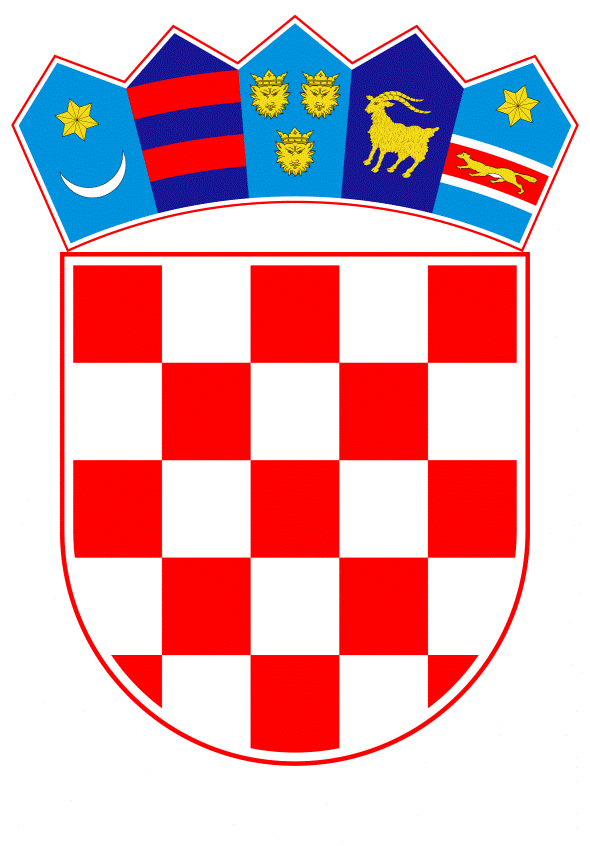 VLADA REPUBLIKE HRVATSKE	Zagreb, 29. listopada 2020.PREDLAGATELJ:	Ministarstvo gospodarstva i održivog razvojaPREDMET: Prijedlog odluke o davanju suglasnosti na odluke Upravnog odbora Fonda za zaštitu okoliša i energetsku učinkovitost za sklapanje ugovora o nabavi spremnika za odvojeno prikupljanje komunalnog otpada za GRUPU 1-A: Kante za odvojeno prikupljanje otpadnog papira i kartona s odabranom zajednicom ponuditelja, GRUPU 1-B: Kante za odvojeno prikupljanje otpadne plastike s odabranim ponuditeljem, GRUPU 1-C: Kante za odvojeno prikupljanje biootpada s odabranim ponuditeljem i GRUPU 1-D: Kante za odvojeno prikupljanje reciklabilnog otpada s odabranim ponuditeljem Banski dvori | Trg Sv. Marka 2  | 10000 Zagreb | tel. 01 4569 222 | vlada.gov.hrPrijedlogNa temelju članka 31. stavka 2. Zakona o Vladi Republike Hrvatske (Narodne novine, br. 150/11, 119/14, 93/16 i 116/18), a u svezi s člankom 22. stavkom 2. Zakona o Fondu za zaštitu okoliša i energetsku učinkovitost (Narodne novine, br. 107/03 i 144/12) i člankom 15.a stavkom 1. podstavkom 2. Statuta Fonda za zaštitu okoliša i energetsku učinkovitost Fonda (Narodne novine, br. 193/03, 73/04, 116/08, 101/09, 118/11, 67/13, 70/14 i 155/14 – pročišćeni tekst), Vlada Republike Hrvatske je na sjednici održanoj ___________ 2020. godine donijelaO D L U K Uo davanju suglasnosti na odluke Upravnog odbora Fonda za zaštitu okoliša i energetsku učinkovitost za sklapanje ugovora o nabavi spremnika za odvojeno prikupljanje komunalnog otpada za GRUPU 1-A: Kante za odvojeno prikupljanje otpadnog papira i kartona s odabranom zajednicom ponuditelja, GRUPU 1-B: Kante za odvojeno prikupljanje otpadne plastike s odabranim ponuditeljem, GRUPU 1-C: Kante za odvojeno prikupljanje biootpada s odabranim ponuditeljem i GRUPU 1-D: Kante za odvojeno prikupljanje reciklabilnog otpada s odabranim ponuditeljemI. Daje se suglasnost na: 1. 	Odluku Upravnog odbora Fonda za zaštitu okoliša i energetsku učinkovitost, KLASA: 024-04/20-03/8, URBROJ: 563-01/69-20-2, od 30. srpnja 2020., za sklapanje ugovora o nabavi spremnika za odvojeno prikupljanje komunalnog otpada za GRUPU 1-A: Kante za odvojeno prikupljanje otpadnog papira i kartona s odabranom zajednicom ponuditelja:  1. član: Eol-ekos d.o.o., Rijeka, Ivana Milčetića 6, OIB:95915932567 i 2. član: MNG Plastik-Gogić d.o.o., Inđija, Kralja Petra I bb, Republika Srbija, porezni broj: 101612478, Ponuda broj 014-20, od 26. travnja 2020., na iznos od 63.464.680,14 kuna bez poreza na dodanu vrijednost, odnosno 79.330.850,18 kuna s porezom na dodanu vrijednost, na temelju Odluke o odabiru za nabavu spremnika za odvojeno prikupljanje komunalnog otpada za GRUPU 1-A: Kante za odvojeno prikupljanje otpadnog papira i kartona, KLASA: 406-07/19-03/12, URBROJ: 563-10/83-20-114, od 15. srpnja 2020., donesene u otvorenom postupku javne nabave velike vrijednosti evidencijski broj nabave E-VV-11/2019/R4,2. 	Odluku Upravnog odbora Fonda za zaštitu okoliša i energetsku učinkovitost, KLASA: 024-04/20-03/8, URBROJ: 563-01/69-20-3, od 30. srpnja 2020., za sklapanje ugovora o nabavi spremnika za odvojeno prikupljanje komunalnog otpada za GRUPU 1-B: Kante za odvojeno prikupljanje otpadne plastike s odabranim ponuditeljem Gradatin d.o.o., Sesvete, Livadarski put 19, OIB:79147056526, ponuda broj 333-100-2020, od 24. travnja 2020., na iznos od 81.991.427,00 kuna bez poreza na dodanu vrijednost, odnosno 102.489.283,75 kuna s porezom na dodanu vrijednost, na temelju Odluke o odabiru za nabavu spremnika za odvojeno prikupljanje komunalnog otpada za GRUPU 1-B: Kante za odvojeno prikupljanje otpadne plastike, KLASA:  406-07/19-03/12, URBROJ: 563-10/83-20-115, od 15. srpnja 2020., donesene u otvorenom postupku javne nabave velike vrijednosti evidencijski broj nabave E-VV-11/2019/R4, 3. 	Odluku Upravnog odbora Fonda za zaštitu okoliša i energetsku učinkovitost, KLASA: 024-04/20-03/8, URBROJ: 563-01/69-20-4, od 30. srpnja 2020., za sklapanje ugovora o nabavi spremnika za odvojeno prikupljanje komunalnog otpada za GRUPU 1-C: Kante za odvojeno prikupljanje biootpada, s odabranim ponuditeljem Gradatin d.o.o., Sesvete, Livadarski put 19, OIB:79147056526, ponuda broj 334-100-2020, od 24. travnja 2020., na iznos od 29.115.955,00 kuna bez poreza na dodanu vrijednost, odnosno 36.394.943,75 kuna s porezom na dodanu vrijednost, na temelju Odluke o odabiru za nabavu spremnika za odvojeno prikupljanje komunalnog otpada za GRUPU 1-C: Kante za odvojeno prikupljanje biootpada, KLASA: 406-07/19-03/12, URBROJ: 563-10/83-20-116, od 15. srpnja 2020., donesene u otvorenom postupku javne nabave velike vrijednosti evidencijski broj nabave E-VV-11/2019/R4 i4. 	Odluku Upravnog odbora Fonda za zaštitu okoliša i energetsku učinkovitost, KLASA: 024-04/20-03/8, URBROJ: 563-01/69-20-5, od 30. srpnja 2020., za sklapanje ugovora o nabavi spremnika za odvojeno prikupljanje komunalnog otpada za GRUPU 1-D: Kante za odvojeno prikupljanje reciklabilnog otpada, s odabranim ponuditeljem CNM & Co d.o.o., Jurdani, Ružići 1a, OIB:35199499343, ponuda broj 20-010-123, od 24. travnja 2020., na iznos od 22.260.598,00 kuna bez poreza na dodanu vrijednost, odnosno 27.825.747,50 kuna s porezom na dodanu vrijednost, na temelju Odluke o odabiru za nabavu spremnika za odvojeno prikupljanje komunalnog otpada za GRUPU 1-D: Kante za odvojeno prikupljanje reciklabilnog otpada, KLASA:  406-07/19-03/12, URBROJ: 563-10/83-20-117, od 15. srpnja 2020., donesene u otvorenom postupku javne nabave velike vrijednosti evidencijski broj nabave E-VV-11/2019/R4.II.Ova Odluka stupa na snagu danom donošenja.Klasa: Urbroj: Zagreb,        2020. godine PREDSJEDNIKmr.sc. Andrej PlenkovićO b r a z l o ž e nj e Ministarstvo zaštite okoliša i energetike (u daljnjem tekstu: MZOE), sada Ministarstvo gospodarstva i održivog razvoja (u daljnjem tekstu: MGOO), objavilo je ograničeni Poziv na dostavu projektnog prijedloga Nabava spremnika za odvojeno prikupljanje komunalnog otpada u sklopu Operativnog programa Konkurentnost i kohezija 2014.-2020., Specifični cilj 6i1 – Smanjena količina otpada koji se odlaže na odlagališta (šifra poziva: KK.06.3.1.09), koji je upućen Fondu za zaštitu okoliša i energetsku učinkovitost (u daljnjem tekstu: Fond), kao jedinom prihvatljivom prijavitelju, sukladno Odluci o određivanju Fonda jedinim prihvatljivim Prijaviteljem na Ograničeni poziv za nabavu spremnika za odvojeno prikupljanje otpada (KLASA: 351-01/18-01/31, URBROJ: 517-06-3-2-18-1) od 16. siječnja 2018. godine, Odluci o izmjeni citirane Odluke (KLASA: 351-01/18-01/31, URBROJ: 517-03-2-2-18-3) od 28. rujna 2018. godine i Odluci o dopuni citirane Odluke (KLASA: 351-01/18-01/31, URBROJ: 517-03-2-2-18-5) od 5. listopada 2018. godine. Fond je, u cilju pripreme projektnog prijedloga, objavio Javni poziv za iskaz interesa za nabavu spremnika za odvojeno prikupljanje otpada (KLASA: 351-01/17-01/69, URBROJ: 563-03-1/237-18-51) od 05. travnja 2018. godine, Izmjenu i dopunu Javnog poziva (KLASA: 351-01/17-01/69, URBROJ: 563-03-1/60-18-164) od 10. svibnja 2018. godine i 2. Izmjenu i dopunu Javnog poziva (KLASA: 351-01/17-01/69, URBROJ: 563-03-1/60-18-200) od 23. svibnja 2018. godine, te je sa svim jedinicama lokalne samouprave (u daljnjem tekstu: JLS) koje su iskazale interes za nabavu spremnika, sklopio Ugovore o nabavi spremnika za odvojeno prikupljanje otpada, kojima su između ostalog, JLS iskazale suglasnost da Fond, sukladno podacima iz dostavljenih ovjerenih rekapitulacija, izvrši prijavu projekta nabave spremnika na ograničeni Poziv MZOE.Na temelju objedinjenih podataka iz dostavljenih ovjerenih rekapitulacija svih JLS koje su iskazale interes za nabavu spremnika, te uzimajući u obzir sve sklopljene ugovore s JLS i naknadno dostavljene izjave JLS vezano uz izmijenjene rekapitulacije, Fond je izvršio prijavu projektnog prijedloga na ograničeni Poziv MZOE, te je po provedenom postupku MZOE donijelo Odluku o financiranju (KLASA: 351-01/18-36/05, URBROJ: 517-09-1-2-1-19-19) od 08. siječnja 2019. godine, sukladno kojoj su Fondu odobrena sredstva iz Kohezijskog fonda za sufinanciranje prihvatljivih troškova projekta Nabave spremnika za odvojeno prikupljanje komunalnog otpada u maksimalnom iznosu od 315.037.031,77 kuna. Na temelju citirane Odluke, a po pribavljenoj Odluci Upravnog odbora Fonda (KLASA: 024-04/2019-03/1, URBROJ: 563-01/69-19-3) od 23. siječnja 2019. godine i Odluke Vlade Republike Hrvatske (KLASA: 022-03/19-04/60, URBROJ: 50301-25/05-19-2) od 14. veljače 2019. godine, između Fonda u svojstvu korisnika sredstava, MZOE, u svojstvu Posredničkog tijela razine 1 (PT1) i Fonda, u svojstvu Posredničkog tijela razine 2 (PT2), sklopljen je Ugovor o dodjeli bespovratnih sredstava za projekte koji se financiraju iz EU fondova u financijskom razdoblju 2014.-2020. za projekt Nabava spremnika za odvojeno prikupljanje komunalnog otpada (referentni broj: K.K. 06.3.1.09.0001) (KLASA: 351-01/17-01/69, URBROJ: 563-03-1/182-19-271) od 14. veljače 2019. godine (u daljnjem tekstu: Ugovor o dodjeli bespovratnih sredstava), sukladno kojem su ugovorne strane regulirale međusobna prava i obveze.Po provedenom postupku javne nabave velike vrijednosti za nabavu spremnika za odvojeno prikupljanje komunalnog otpada Evidencijski broj nabave E-VV-11/2019/R4 Fond je donio: 1. Odluku o odabiru (KLASA: 406-07/19-03/12, URBROJ: 563-10/83-20-114) od 15. srpnja 2020. godine, kojom je za GRUPU 1-A: Kante za odvojeno prikupljanje otpadnog papira i kartona odabrana Ponuda broj 014-20 od 26. travnja 2020. godine, zajednice ponuditelja: 1. član: Eol-ekos d.o.o., Ivana Milčetića 6, 51000 Rijeka, OIB:95915932567 i 2. član: MNG Plastik-Gogić d.o.o.,Kralja Petra I bb, Inđija, Republika Srbija, porezni broj: 101612478, na iznos od 63.464.680,14 kuna bez PDV-a, odnosno 79.330.850,18 kuna s PDV-om,2. Odluke o odabiru (KLASA:  406-07/19-03/12, URBROJ: 563-10/83-20-115) od 15. srpnja 2020. godine, kojom je za GRUPU 1-B: Kante za odvojeno prikupljanje otpadne plastike odabrana Ponuda broj 333-100-2020 od 24. travnja 2020. godine ponuditelja Gradatin d.o.o., Livadarski put 19, 10360 Sesvete, OIB:79147056526, na iznos od 81.991.427,00 kuna bez PDV-a, odnosno 102.489.283,75  kuna s PDV-om, 3. Odluku o odabiru (KLASA: 406-07/19-03/12, URBROJ: 563-10/83-20-116) od 15. srpnja 2020. godine, kojom je za GRUPU 1-C: Kante za odvojeno prikupljanje biootpada, odabrana Ponuda broj 334-100-2020 od 24. travnja 2020. godine, ponuditelja Gradatin d.o.o., Livadarski put 19, 10360 Sesvete, OIB:79147056526, na iznos od 29.115.955,00 kuna bez PDV-a, odnosno 36.394.943,75 kuna s PDV-om i4. Odluku o odabiru (KLASA: 406-07/19-03/12, URBROJ: 563-10/83-20-117) od 15. srpnja 2020. godine, kojom je za GRUPU 1-D: Kante za odvojeno prikupljanje reciklabilnog otpada, odabrana Ponuda broj 20-010-123 od 24. travnja 2020. godine, ponuditelja CNM & Co d.o.o., Ružići 1a, 51213 Jurdani, OIB:35199499343, na iznos od 22.260.598,00 kuna bez PDV-a, odnosno 27.825.747,50 kuna s PDV-om.Odlukom Upravnog odbora Fonda (KLASA: 024-04/20-03/8, URBROJ: 563-01/69-20-2) od 30. srpnja 2020. godine, daje se suglasnost Andrei Bartolić, dipl.iur., tajnici Fonda, ovlaštenoj temeljem Specijalne punomoći ovjerene od strane Javne bilježnice Lucije Popov, broj: OV-5808/2019 od 25. svibnja 2018. godine i Specijalne punomoći ovjerene od strane Javne bilježnice Lucije Popov, broj: OV-5808/2019 od 15. srpnja 2019. godine, da po izvršnosti Odluke o odabiru za nabavu spremnika za odvojeno prikupljanje komunalnog otpada za GRUPU 1-A: Kante za odvojeno prikupljanje otpadnog papira i kartona (KLASA: 406-07/19-03/12, URBROJ: 563-10/83-20-114) od 15. srpnja 2020. godine, donesene  u otvorenom postupku javne nabave velike vrijednosti evidencijski broj nabave E-VV-11/2019/R4 i po stupanju na snagu navedene Odluke Upravnog odbora Fonda, koja stupa na snagu danom ishođenja suglasnosti Vlade Republike Hrvatske, sklopi ugovor o nabavi spremnika za odvojeno prikupljanje komunalnog otpada za GRUPU 1-A: Kante za odvojeno prikupljanje otpadnog papira i kartona, s odabranom zajednicom ponuditelja: 1. član: Eol-ekos d.o.o., Ivana Milčetića 6, 51000 Rijeka, OIB:95915932567 i 2. član: MNG Plastik-Gogić d.o.o.,Kralja Petra I bb, Inđija, Republika Srbija, porezni broj: 101612478, Ponuda broj 014-20 od 26. travnja 2020. godine, na iznos od 63.464.680,14 kuna bez PDV-a, odnosno 79.330.850,18 kuna s PDV-om.Odlukom Upravnog odbora Fonda (KLASA: 024-04/20-03/8, URBROJ: 563-01/69-20-3) od 30. srpnja 2020. godine, daje se suglasnost Andrei Bartolić, dipl.iur., tajnici Fonda, ovlaštenoj temeljem Specijalne punomoći ovjerene od strane Javne bilježnice Lucije Popov, broj: OV-5628/2018 od 25. svibnja 2018. godine i Specijalne punomoći ovjerene od strane Javne bilježnice Lucije Popov, broj: OV-5808/2019 od 15. srpnja 2019. godine, da po izvršnosti Odluke o odabiru za nabavu spremnika za odvojeno prikupljanje komunalnog otpada za GRUPU 1-B: Kante za odvojeno prikupljanje otpadne plastike (KLASA: 406-07/19-03/12, URBROJ: 563-10/83-20-115) od 15. srpnja 2020. godine, donesene  u otvorenom postupku javne nabave velike vrijednosti evidencijski broj nabave E-VV-11/2019/R4 i po stupanju na snagu navedene Odluke Upravnog odbora Fonda, koja stupa na snagu danom ishođenja suglasnosti Vlade Republike Hrvatske, sklopi ugovor o nabavi spremnika za odvojeno prikupljanje komunalnog otpada za GRUPU 1-B: Kante za odvojeno prikupljanje otpadne plastike, s odabranim ponuditeljem  Gradatin d.o.o., Livadarski put 19, 10360 Sesvete, OIB:79147056526, Ponuda broj 333-100-2020 od 24. travnja 2020. godine, na iznos od 81.991.427,00 kuna bez PDV-a, odnosno 102.489.283,75 kuna s PDV-om.Odlukom Upravnog odbora Fonda (KLASA: 024-04/20-03/8, URBROJ: 563-01/69-20-4) od 30. srpnja 2020. godine, daje se suglasnost Andrei Bartolić, dipl.iur., tajnici Fonda, ovlaštenoj temeljem Specijalne punomoći ovjerene od strane Javne bilježnice Lucije Popov, broj: OV-5628/2018 od 25. svibnja 2018. godine i Specijalne punomoći ovjerene od strane Javne bilježnice Lucije Popov, broj: OV-5808/2019 od 15. srpnja 2019. godine, da po izvršnosti Odluke o odabiru za nabavu spremnika za odvojeno prikupljanje komunalnog otpada za GRUPU 1-C: Kante za odvojeno prikupljanje biootpada (KLASA: 406-07/19-03/12, URBROJ: 563-10/83-20-116) od 15. srpnja 2020. godine,  donesene  u otvorenom postupku javne nabave velike vrijednosti evidencijski broj nabave E-VV-11/2019/R4 i po stupanju na snagu navedene Odluke Upravnog odbora Fonda, koja stupa na snagu danom ishođenja suglasnosti Vlade Republike Hrvatske, sklopi ugovor o nabavi spremnika za odvojeno prikupljanje komunalnog otpada za GRUPU 1-C: Kante za odvojeno prikupljanje biootpada, s odabranim ponuditeljem  Gradatin d.o.o., Livadarski put 19, 10360 Sesvete, OIB:79147056526, Ponuda broj 334-100-2020 od 24. travnja 2020. godine, na iznos od 29.115.955,00 kuna bez PDV-a, odnosno 36.394.943,75 kuna s PDV-om.Odlukom Upravnog odbora Fonda (KLASA: 024-04/20-03/8, URBROJ: 563-01/69-20-5) od 30. srpnja 2020. godine, daje se suglasnost Andrei Bartolić, dipl.iur., tajnici Fonda, ovlaštenoj temeljem Specijalne punomoći ovjerene od strane Javne bilježnice Lucije Popov, broj: OV-5628/2018 od 25. svibnja 2018. godine i Specijalne punomoći ovjerene od strane Javne bilježnice Lucije Popov, broj: OV-5808/2019 od 15. srpnja 2019. godine, da po izvršnosti Odluke o odabiru za nabavu spremnika za odvojeno prikupljanje komunalnog otpada za GRUPU 1-D: Kante za odvojeno prikupljanje reciklabilnog otpada (KLASA: 406-07/19-03/12, URBROJ: 563-10/83-20-117) od 15. srpnja 2020. godine, donesene  u otvorenom postupku javne nabave velike vrijednosti evidencijski broj nabave E-VV-11/2019/R4 i po stupanju na snagu navedene Odluke Upravnog odbora Fonda, koja stupa na snagu danom ishođenja suglasnosti Vlade Republike Hrvatske, sklopi ugovor o nabavi spremnika za odvojeno prikupljanje komunalnog otpada za GRUPU 1-D: Kante za odvojeno prikupljanje reciklabilnog otpada, odabrana Ponuda broj 20-010-123 od 24. travnja 2020. godine, ponuditelja CNM & Co d.o.o., Ružići 1a, 51213 Jurdani, OIB:35199499343, na iznos od 22.260.598,00 kuna bez PDV-a, odnosno 27.825.747,50 kuna s PDV-om.	Od ukupne investicije, 85% će se sufinancirati iz Kohezijskog fonda odnosno iznos od 209.134.701 kuna bit će osiguran u Državnom proračunu Republike Hrvatske za 2021. godinu i projekcijama za 2022. i 2023. godinu. Preostalih 36.906.124 kuna (odnosno 15%) dužne su osigurati jedinice lokalne samouprave s kojima je FZOEU sklopio Ugovore o nabavi spremnika za odvojeno prikupljanje otpada.Odredbom članka 22. stavka 2. Zakona o Fondu za zaštitu okoliša i energetsku učinkovitost, propisano je da Fond ne može bez suglasnosti Vlade Republike Hrvatske, odnosno tijela koje ono odredi, ugovoriti poslove čija vrijednost prelazi iznos utvrđen Statutom Fonda, dok je odredbom iz članka 15. a stavak 1. podstavak 2. Statuta Fonda za zaštitu okoliša i energetsku učinkovitost propisano da Upravni odbor odlučuje uz suglasnost Vlade Republike Hrvatske o sklapanju pravnih poslova čija pojedinačna vrijednost prelazi iznos od 10.000.000,00 kuna. Slijedom navedenog, Vlada Republike Hrvatske, temeljem članka 31. stavka 2. Zakona o Vladi Republike Hrvatske („Narodne novine“ broj 150/11, 119/14, 93/16 i 116/18), ovom Odlukom daje suglasnost na Odluke Upravnog odbora Fonda od 30. srpnja 2020. godine.